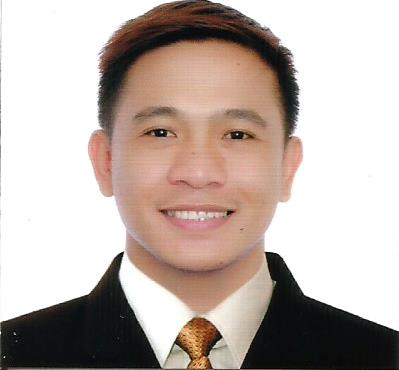 ELVINElvin.306904@2freemail.com Nationality: FilipinoLanguage Skills: EnglishEducationBachelor in Industrial Technology 2006 GraduateBachelor of Science in Electrical Engineering S.Y. 2001-2004Visa Status: Visit VisaAvailability: ImmediateObjectiveTo obtain a full time job in your company which offers a good working environment, enables me as an employee hopeful to grow while contribute in meeting the company’s goals.Personal DetailsAge:		32Birthday:	July 27, 1984Birth Place:	Baler, AuroraGender:	MaleCivil Status:	SingleHeight:		5’ 5”Weight:		70 kgADMIN COORDINATOR|DATA ASSISTANT/ TIMEKEEPING CLERKOffice Management | Fleet Mgt. | Process Improvement | Logistics PROFESSIONAL HIGHLIGHTSA hardworking, initiative, pro-active, flexible  candidate with over 8 years of experience in working. Concentrated in Administrative or Clerical / Accounting Related, with exposure to Human Resources / Payroll. Hands-on experience in consolidating and analyzing related data; observant insight to create optimal solutions that always make business operations smooth. Passionate about customers' internal and external needs, wants, and insights, with experience in working in IMS & ISO certified organizations.Work ExperienceADMINISTRATIVE/FLEET SERVICES COORDINATOR	June 1, 2015 to September 9, 2016	1 year and 3 monthsEmperador Distillers, Inc.	Quezon City, Philippines Data entry for incoming and outgoing documents ,ensures accuracy, quality and integrity, processed in a timely manner filed chronologically and properly labeled.Receiving calls and email complains, inquiries and requests of both external and internal customers of the company.Facilitates Vehicle Repairs Orders and disseminates related request documents through SAP ERP system.Acts as Inventory clerk for compilation and maintaining records of quantity, type, and value of auto spare parts, equipment (Hand Pallet truck & Forklift), or supplies stocked for fleet department.Coordinates to over 20 branches of the company nationwide and to over 100 accredited Repair Centers and Suppliers Nationwide.Liaise to the group and other department/office to update the status of their request.Processed request of payments to over 100 accredited Repair Centers and Suppliers of the company.Procure brand new vehicles/trucks, auto parts, tires, batteries, accessories, etc.Issues POs through SAP ERP system within the specified quantity, quality and timeline request by the end user.Reports on vehicle utilization and maintains of company vehicle inventory composed of a large fleet of over 450 units including instant alerts and driving activity reports on Vehicle Tracking System (VTS) to 50 unmark vehicles. Evaluating repair request and supplies ordering to determine consistency, to identify best way and any needed system/process improvements and to ensure that repair and maintenance, procurement policies and practices comply with company standards.Conduct effective management of accident reports in coordination with insurance officer.Designs and reviews re-fleeting program Performs field work and onsite inspectionADMIN ASISSTANT/FLEET COORDINATORMarch 1, 2011 to May 30, 2015						 4 years and 3 monthsExcel Quality, Inc. - Maynilad Water Services, Inc. 			         Quezon City, PhilippinesData entry for incoming and outgoing documents ,ensures accuracy, quality and integrity, processed in a timely manner filed chronologically and properly labeled.Coordinator to 21 branches/offices of the company and to  our accredited repair centers and suppliers.Liaise to the group and other department/office to update the status of their request. Receiving calls and email complains, inquiries and requests of both external and internal customers.Processed monthly renewal of vehicles registration in an average of 15 units.Oversees dispatching of company vehicles to 21 branches of the company and evaluates the weekly schedules and plans of 15 units of the company’s carpooling to ensure and maximize the carpool drivers and service vehicles utilization.Reports for instant alerts and driving activity reports on Vehicle Tracking System (VTS) to 15 units of the company’s carpooling.Evaluates repairs and supplies ordering to determine consistency, to identify best way and any needed system/process improvements and ensure that repair and maintenance, procurement policies and practices comply with company standards.Weekly reporting of fuel consumptions/transactions composed of large fleet of over 500  cardsRequestor to over 500 fleet cards for immediate cancellation, creation & replacement and settlement of decline transaction/s in coordination with gas & oil provider (Chevron Philippines CSR).Monthly inventory reporting to over 500 vehicles  both (company owned & rental) and to over 20 units of heavy/light trucks of the companyConducts effective management of accident in monthly average of 5 reports in coordination with insurer.Organized 10 – 12 yearly defensive driving seminar for newly authorized drivers, those drivers involved in vehicular accident and refresher for old drivers in coordination with HR.Manages manpower and responsible to teach/train our new hired employee/s.Responsible for issuance of disciplinary action in coordination with HR and Legal Dept.Actively participates in company management meetings, discuss issues and concerns and makes recommendations for business and process improvements. Timekeeping of time card and prepare DTR template summary for Payroll.Ensure that the needs and expectations of clients are met and satisfied.PROJECT SUPERVISOR/TIMEKEEPERMay 2008 to August 2008 & September 2009 to February 2011                 1 year and 10 monthsExcel Quality, Inc. (Service Provider)                                                                Cavite, Philippines 	Project Supervisor/Coordinator for Royal Tern Ceramics Philippines, Inc., MAHLE Filter Philippines, Corp. and Unilever Philippines, Inc., Cavite PlantSupervised with over 100 production workers, office staff and delivery riders Cavite area.Schedule and conduct company orientation for newly hired employees.Responsible for issuance of disciplinary action in coordination with Legal Dept.Timekeeping of time card and prepares DTR template summary for Payroll.Participates in company management meetings, discuss issues and concerns and makes recommendations for business and process improvements. Prepares monthly reports (manpower update, inventory, processed applicants and resigned employees/finished contract.)Prepares purchase request for uniforms, office supplies, etc.Responsible for follows up billing and collectionEnsures that the needs of client are met and satisfied with our serviceHR Officer, Cavite Field OfficeResponsible for incoming and outgoing employees.Attends jobs fair/ field work or out sourcing.Issuance of uniforms and company IDSubmit 201 files at EQI Head office for data encoding in Personnel Information System(PIS)Processed clearance certificate for outgoing claimants.Monthly report for accomplishments, uniform inventory, office supplies and other company’s assets.Other Projects HeldPROJECT SUPERVISOR/TIMEKEEPER July 1, 2009 to August 30, 2009 							       2 monthsUnilever Philippines, Inc., 					       UN Ave. Metro Manila, PhilippinesPROJECT SUPERVISOR/TIMEKEEPERFebruary 16, 2009 to June 30, 2009 					  	       4 monthsOrtigas and Company Limited Partnership (OCLP), 	            Ortigas Ave., Metro Manila, PhilippinesDISPATCH OFFICER/TIMEKEEPERAugust 16, 2008 to February 15, 2009 						       6 monthsExcel Quality, Inc. Head Office, 					         Metro Manila PhilippinesSAFETY OFFICERMarch 3, 2008 to May 15, 2008 							       3 monthsUnilever Philippines, Inc. Cavite Plant, 					     Cavite, PhilippinesSeminars and TrainingsEffective Fuel Efficiency Seminar, UP Diliman, Quezon City, PhilippinesEffective Vehicle Operations and Defensive Driving Seminar, Maynilad Quezon City, PhilippinesDefensive Driving Seminar, Maynilad Water Services, Inc.November 8, 2012Corporate Clean Fleet Management 101 Seminar, Meralco Compound, Ortigas Ave., Pasig City, April 16, 2011Loss Control Management Course, World Safety Organization, (WSO) Gen. Trias Cavite, Philippines, April 21-25, 2008Basic Occupational Safety and Health (BOSH), Safety Organization of the Philippines (SOPI) Mandaluyong City, February 18-22, 2008AffiliationsMember – Safety Organization of the Philippines, Inc. (SOPI)February 18, 2008 – February 18, 2009Member – ASCOT Alumni Association2006 – up to presentMember – Institute of Integrated Electrical Engineers (IIEE) Ascot Chapter2001 – 2003Personal ReferencesWill be available on request